Dohoda o udrzbe a servisu c. 062023. .	, ,	,	, - .	2023007304o poskytovaní prací a služebSmluvní stranyZdravotnická záchranná služba Jihomoravského kraje, příspěvkováse sídlem:	Kamenice 798/1 d, Brno 62500zastoupený:	MUDr. Hanou Albrechtovou, ředitelkouIČ:	00346292DIČ:	CZ00346292Bankovní spojení: MONETA Money Bank, a. s.Číslo účtu:	117203514 / 0600Registrovaný v obchodním rejstříku vedeném: u Krajského soudu v BrněSpisová značka: Pr1245TIES s.r.o.se sídlem:	Nová 1044, Zlín-Malenovice 763 02provozovna:	tř.3.května 910, Zlín-Malenovicezastoupený:	Petrem Fojtáchem, jednatelemIČO:	25527967DIČ:	CZ25527967Bankovní spojení: Komerční banka, a.s.Číslo účtu:	107-5421380227/0100Registrovaný v obchodním rejstříku u Krajského soudu v BrněSpisová značka:	C30655Předmět plněníZhotovitel se zavazuje provádět pro objednatele následující práce a výkony na zařízeních, která jsou ve vlastnictví objednatele a která jsou nainstalována v objektu objednatele: Těžební 1a, 627 00 Brno-Černovice a specifikována v příloze č. 1 této smlouvy:Servisní prohlídky, tj. pravidelné kontroly zařízení zahrnující údržbu a drobné opravy za účelem zajištění maximální životnosti a dlouhodobé spolehlivosti instalovaného zařízení. Údržbou se pro potřeby této smlouvy rozumí kontrola, vyčištění, seřízení a nastavení, které jsou předepsané výrobcem pro spolehlivý provoz zařízení a zároveň patří k základním záručním podmínkám. Drobnou opravou je oprava, která nevyžaduje použití vyráběného náhradního dílu.Opravy zařízení. Opravou se rozumí taková činnost zhotovitele, při které je k odstranění závady nebo zajištění spolehlivého provozu nezbytná výměna porouchané součástky nebo dodání nového dílu.Konzultace a poradenství ohledně bezpečnosti a právních norem týkajících se dodaného zařízení.Provozování tzv. hot linky dle přílohy č. 2 k této smlouvě.. Závazek zhotovitele k příslušným pracím a výkonům se považuje za splněný předáním a převzetím těchto prací a výkonů, prostých všech vad a nedodělků, formou písemného předávacího protokolu, podepsaného oběma stranami.Cena a platební podmínkyObjednatel se zavazuje uhradit zhotoviteli smluvní cenu, určenou dohodou smluvních stran, která se skládá z ceny výkonů a ceny dodaných náhradních dílů, a to takto:Z ceny za výkony dle článku 2.1a) za každou sjednanou servisní prohlídku všech zařízení. Výše této ceny je uvedena v příloze č. 1.Z ceny za výkony a náhradní díly použité při opravě dle čl. 2.1b) podle platného ceníku zhotovitele. O ceně takového zásahu bude objednatel předem informován formou zápisu v pracovním (servisním) listu a tato cena musí být objednatelem odsouhlasena.Smluvní cena je hrazena na základě daňového dokladu zhotovitele. Daňovým dokladem se rozumí faktura zhotovitele, jejíž přílohou je kopie pracovního (servisního) listu potvrzená odpovědným pracovníkem objednatele (technik objektu). Úhrada za provedené práce, výkony a náhradní díly je splatná do 30 dní od obdržení daňového dokladu (faktury) objednatelem.Čas provádění výkonůServisní prohlídky dle čl. 2.1a) se zhotovitel zavazuje provádět ve lhůtách podle přílohy č. 1 této smlouvy. Zhotovitel sjedná s odpovědným zástupcem objednatele přesné datum a časové rozmezí pro provedení sjednané servisní prohlídky nebo opravy v dostatečném předstihu. Sjednaný termín musí být písemně - mailem oboustranně potvrzen. Pro opravy závad, které nemají za následek nefunkčnost zařízení a objednatelem není vyžadován.Není-Ii dále ujednáno jinak, opravy zařízení dle čl. 2.1. b) se zhotovitel zavazuje provést vždy nejpozději do 48 hodin od doručení písemné výzvy objednatele, pokud k takové opravě není potřebný vyráběný náhradní díl. U vyráběných dílů (např. nová, unikátní vratová sekce) se doba prodlužuje o aktuální výrobní lhůty. Tzv. akutní zásahy se zhotovitel zavazuje provádět ve Ihůtě podle přílohy č. 2 k této smlouvě.V případě, že při servisním zásahu zjistí zhotovitel, že k zabránění poruch je žádoucí provést výměnu některé součástky, uvede zhotovitel tuto skutečnost v pracovním (servisním) listu, ve kterém současně uvede nutnost nezbytných opatření k zabezpečení ochrany zdraví a majetku objednatele, vyžaduje-li předpokládaný servisní úkon spojený s výměnou součástky takové opatření. Následnou opravu zhotovitel provede až po písemném odsouhlasení nákladů, nebo vystavení objednávky na opravu objednatelem.Pro případ prodlení zhotovitele s provedením dohodnutých prací a výkonů ve lhůtách podle čl. 4.1. a čl. 4.2. této smlouvy se zhotovitel zavazuje zaplatit objednateli 0,1 % z ceny příslušného plnění za každý započatý den tohoto prodlení.Odpovědnost za vadyZhotovitel poskytuje záruku 6 měsíců na provedené práce a 12 měsíců na náhradní díly jím dodané, na základě této smlouvy. Podmínkou záruky je dodržování návodu k obsluze a údržbě, který má objednatel ve svém držení. Záruční doba počne běžet dnem uvedeným v pracovním listu, servisním listu či předávacím protokolu jako den převzetí díla objednatelem. Tzn., že zhotovitel zaručuje bezporuchový chod zařízení po dobu 6 měsíců. Jestliže se na zařízení v této době vyskytne porucha bez zjevné příčiny (zjevnou příčinou je např. poškození nabouráním nebo opotřebením či z důvodů vzniklých na straně objednatele, jako je např. vadné či nevhodné nakládání se zařízením), bude taková oprava posuzována jako záruční.Vada je definována jako jakákoliv událost na zařízení zhotovitele, která zabraňuje v užívání tohoto zařízení nebo snižuje jeho funkčnost. Předmětem reklamace se stává taková důvodná a oprávněná vada, která vyhovuje definici záruky v záručním listu zařízení.Objednatel je povinen reklamovat zjevné vady kvality a rozsahu služeb a prací dodaných a provedených dle této smlouvy, neprodleně po jejich zjištění. Zhotovitel je povinen v záruční době na vlastní náklady z titulu odpovědnosti za vady díla odstranit právem reklamovanou vadu práce, služby nebo náhradního dílu jím použitého.Zhotovitel se zavazuje odstraňovat reklamované vady svého plnění vždy nejpozději do 48 hodin od doručení příslušné reklamace.Pro případ prodlení zhotovitele s odstraněním reklamované ve lhůtě podle čl. 5.3. této smlouvy se zhotovitel zavazuje zaplatit objednateli 1 000,-Kč za každý započatý den tohoto prodlení.Práva a povinnosti účastníkůZhotovitel odpovídá objednateli:za kvalitu, všeobecnou a odbornou správnost poskytovaných prací a služeb,za škody na majetku objednavatele, vzniklé porušením povinností zhotovitele, jeho pracovníků nebo osob, které použil při splnění svého závazku, zejména porušením předpisů, technických norem či nedůsledným provedením pravidelné prohlídky,za včasnost provedených prací.Objednatel se zavazuje:, -vytvořit pracovníkům zhotovitele veškeré podmínky potřebné pro řádný výkon jejich práce v souvislosti s plněním dle této smlouvyzajistit servisovaná zařízení před nežádoucím nebo neodborným zásahem třetích osob II nebo zaměstnanců objednatele	s-	...uhradit zhotoviteli včas jeho fakturu,vrátit zhotoviteli fakturu nesplňující náležitosti ze zákona a této smlouvy bez zbytečného odkladu k opravě.Ostatní ujednáníObě strany se zavazují v průběhu platnosti smlouvy spolupracovat při realizaci jejího předmětu plnění. K tomuto účelu určují osoby odpovědné za řešení a vyřizování běžných záležitostí vyplývajících ze vzájemné součinnosti. Seznam odpovědných osob obou smluvních stran je uveden v příloze číslo 1.Obě strany se zavazují nejpozději při ukončení platnosti a účinnosti smlouvy vrátit druhé straně veškeré písemnosti, které jí náleží. Rovněž se zavazují utajit znalosti a informace z oblasti druhé smluvní strany, a to jak během trvání smlouvy, tak i po jejím skončení.Objednatel nesmí po dobu trvání této smlouvy jakkoliv zasahovat do zařízení, na kterých je prováděno plnění podle přílohy č. 1 této smlouvy. To se netýká běžných zásahů, které uživatel koná při obsluze zařízení a které podle návodu k obsluze může učinit bez jakéhokoliv nebezpečí, nebo případů, kdy tak musí objednatel učinit z důvodů ochrany zdraví, života nebo majetku ve velkém rozsahu. V případě zjištěného neoprávněného zásahu ze strany objednatele nepřejímá zhotovitel odpovědnost za vzniklé škody.Případné spory obou stran se budou řešit přednostně dohodou.V případě, že zhotovitel opakovaně nebo na opakovanou výzvu neplní řádně a včas své povinnosti, ke kterým se touto smlouvou zavázal, je objednatel oprávněn od smlouvy odstoupit. Účinky odstoupení nastávají dnem, kterým je zhotoviteli doručen projev vůle objednatele od smlouvy odstoupit.V případě, že objednatel opakovaně nebo na opakovanou výzvu neumožní provedení kontroly či opravy zařízení podle této smlouvy, je zhotovitel oprávněn od smlouvy odstoupit. Účinky odstoupení nastávají dnem, kterým je objednateli doručen projev vůle zhotovitele od smlouvy odstoupit.Dodavatel má možnost upravit ceny jednou ročně podle míry inflace vyhlášené ČNB nebo kdykoliv v průběhu kalendářního roku v případě změn cen médii, maziv a paliv a dodávaných náhradních dílů. Oznámení o zvýšení cen musí zhotovitel prokazatelně sdělit objednateli nejpozději do 30 dnů ode dne, kdy tato situace nastala. Pokud objednatel do 30 dnů ode dne, kdy mu bylo doručeno oznámení o zvýšení cen podle předchozí věty, neoznámí zhotoviteli, že v důsledku takového zvýšení cen odstupuje od smlouvy, platí, že nové ceny akceptoval.Tuto smlouvu je možné vypovědět písemně s tříměsíční výpovědní lhůtou bez uvedení důvodu, přičemž výpovědní lhůta počíná běžet prvním dnem měsíce následujícího po doručení písemné výpovědi druhé straně.Tato smlouva nabývá platnosti dnem podpisu obou smluvních stran a účinnosti dnem jejího uveřejnění v registru smluv a uzavírá se na 2 roky. Instituty, práva a povinnosti touto smlouvou výslovně neupravené se řídí příslušnými ustanoveními občanského zákoníku.Tato smlouva je vyhotovena ve 2 vyhotoveních, z nichž 1 obdrží objednatel a 1 zhotovitel, a je ji možno měnit pouze písemně odsouhlasenými dodatky.Smluvní strany výslovně potvrzují, že příloha č. 1 tak, jak je označena v článku 9., je nedílnou součástí této smlouvySeznam přílohPříloha č. 1 Soupis zařízení, ceny a popis pracíPříloha č. 2 Pohotovostní doložka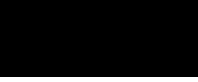 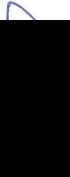 MUDr. Hana Albrechtová, ředitelka ZZS JmK, p.o.Příloha č. 1 k dohodě o údržbě a servisu č. 062023Soupis zařízení, ceny a popis pracíSoupis servisovaného zařízení v objektu : Autoservis vozidel rychlé záchranné pomoci ZZS JMK v Brně Černovicích:Sekční průmyslová vrata ALPHA DEUREN ISO 40 - 5 ksVýrobní čísla pozic: 22205655-1; 22205655-2; 22205655-3 - 3 ks vrata ISO 40, rozměr křídla 3600 x 4000 mm, panely z pozinkovaného plechu tl. 0,6 mm s PUR výplní, RAL 7039/9010, pojistka proti prasknutí pružin, prosklená ALU sekce22205656-1; 22205656-2 - 2 ks vrata ISO 40, rozměr křídla 3000 x 4000 mm, panely z pozinkovaného plechu tl. 0,6 mm s PUR výplní, RAL 7039/9010, pojistka proti prasknutí pružin, prosklená ALU sekceSoupis servisovaného zařízení v objektu : areál ZZS Slavkov u BrnaTyp výrobků: sekční průmyslová vrata ALPHA DEUREN ISO 40 - 3 ksv.č.: 22228030-1; 22228030-2, v.č.: 22228029Servisní prohlídky budou prováděny: 6 měsíců po uvedení do trvalého provozu a následné kontroly pravidelně po 12 měsících. První periodická servisní prohlídka a údržba všech zařízení je stanovena na měsíc 08/2023.Cena servisní prohlídky všech zařízení dle platného ceníku servisních prací a dle soupisu servisovaného zařízení: 9 520,- Kč bez DPH.Doprava: Zlín - Brno - Zlín - 200 km x 16 kč = 3 200,-KčCelková cena servisních prohlídek všech vrat vč. dopravy činí: 12 720 ,- Kč bez DPH. V ceně pravidelné servisní prohlídky jsou obsažena veškerá použitá mazadla používaná pro údržbu dříků, ložisek a kluzných částí. Cena rovněž zahrnuje doplnění hydraulického oleje do hydraulických agregátů a drobný spojovací materiál (šrouby, nýty, matice, podložky atd.). Uvedené ceny servisních prohlídek a údržby nezahrnují výměny baterií pro bezdrátové technologie (WSD moduly, dálkové ovladače) nebo záložní zdroje.Cena servisních prohlídek nezahrnuje případné náklady na pronájem montážní plošiny nutné pro práce ve výškách nad 5m, které budou doúčtovány (přefakturovány) dle skutečnosti.Ostatní opravy zařízení - mimozáruční servisní zásahy (v pracovní dny) budou účtovány hodinovou sazbou 500,-Kč/technik, jízdné paušální sazbou 3 072,-Kč. Náhradní díly budou účtovány dle aktuálního ceníku ND. V případě rozsáhlejší opravy předloží zhotovitel objednateli cenovou nabídku na provedení.Seznam kontaktních osob:Za zhotovitele: TIES s.r.o.:Petr Fojtách	.....​.......​.......​......SERVIS non-stop:	.....​.......​.......​......V případě poruchy vrat volejte tel: 603 269 900 a dejte vždy písemnou zprávu na e-mail: servis@vrata-ties.czVe zprávě je nutné co nejpodrobněji závadu specifikovat a uvést kontaktní osobu objednatele včetně spojení.Osoby oprávněné oznamovat poruchy za objednatele:Urbánek JiříDaniel PetrBerka JanNovotný JaroslavPlhoň AlešPráce prováděné při servisních prohlídkách:Na sekčních vratech: Kontrola stavu lanek, jejich usazení a navíjení, kontrola stavu vedení, rolen a pantů sekcí, seřízení vůlí, promazání dříků rolen, kontrola napnutí torzních pružin - dopružení, seřízení vyvážení vrat, seřízení koncových poloh, kontrola bezpečnostních a jistících prvků, kontrola opotřebení a poškození sekcí vratového křídla, kontrola opotřebení/poškození všech ložisek na pružinové hřídeli, kontrola funkce vrat a příslušenství, kontrola dotažení všech šroubových spojů, kontrola zajištění motoru na hřídeli (včetně polohy pera), Kontrola funkčnosti nouzového ovládání (řetízek/odblokování/klika - dle typu motoru), kontrola řídící jednotky, všech kabelů (spirál kabel, propojovací kabely, přívodní kabel, ...), další úkony předepsané výrobcemNa rolovacích vratech elektricky ovládaných: Kontrola stavu vrat, vedení, lamel, kotvení, pohonu, seřízení koncových poloh, kontrola funkce včetně příslušenství a bezpečnostních prvků, vyčištění brzdy pohonu + kontrola (u velkých pohonů), kontrola stavu elektroinstalace, funkce nouzového otevírání.Práce prováděné na rychloběžných vratech: Kontrola stavu vrat, vedení, popruhů, vratového křídla - seřízení, kontrola uchycení vyvažovacího závaží, kontrola stavu a dotažení spojů v oblasti hřídele a převodu pohybového momentu pohon/hřídel - případné nastavení vůlí, seřízení koncových poloh, kontrola funkce příslušenství včetně bezpečnostních prvků - seřízení, vyčištění brzdy pohonu + kontrola, kontrola funkce ovládacích prvků - seřízení, stavu elektroinstalace, funkce nouzového otevírání.Práce prováděné na posuvných bránách: Kontrola stavu rámu, pojezdu, sloupků, kontrola upevnění, kontrola funkce, kontrola elektroinstalace.Ve Zlíně dne:MUDr. Hana Albrechtová, ředitelka ZZS JmK, p.o. Petr Fojtách-jednatel, TIES s.r.o.Příloha č. 2 k dohodě o údržbě a servisu č. 062023Pohotovostní doložkaPohotovost a akutní zásahy:Zhotovitel se zavazuje zřídit pro objednatele hot line telefonní linku, která je v případě nouze dostupná 24 hodin denně. Číslo je 603 26 99 00, kontaktní osoba - pohotovost držící servisní technik.Zhotovitel se zavazuje, že v případě žádosti o akutní zásah na hot line 603 26 99 00 dorazí servisní technik nejdéle do 6 hodin od zavolání (dále jen „akutní zásah“).Zhotovitel se zavazuje k akutnímu zásahu v případech závažného mechanického poškození vrat (zpravidla nabouráním), které má za následek nefunkčnost, kdy vrata není možné bezpečně uzavřít motorem, ani ručně a hrozí poškození zdraví osob nebo majetku.Akutní zásahy budou účtovány hodinovou sazbou 500,- Kč/technik za každou započatou hodinu práce, přičemž minimální účtovaná doba je 1 hodina. Dále je pak účtováno jízdné 16,-Kč/km.V případě nesplnění závazku zhotovitele k akutnímu zásahu dle této doložky ztrácí zhotovitel nárok na vyúčtování pracovní sazby a nákladů na dopravu.Tento dodatek ke smlouvě je vyhotovena ve 2 vyhotoveních, z nichž každá ze stran obdrží po jednom, a je jej možno měnit pouze písemně odsouhlasenými dodatky.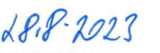 Ve Zlíně dne: _ nf, n.nn - 7 -09- 2023TIES, s.nc/Z“™ Nová 1044. 7»3 02 2 línIČ: 255 27 937	,DIČ; CZ2552^67 51/ Tel. +420m/333 14PZhotovitelPetr Fojtách-fednatel, TIES s.r.o.